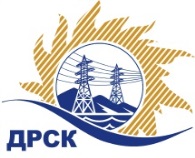 Акционерное Общество«Дальневосточная распределительная сетевая  компания»Протокол № 357/УТПиР-ВПзаседания закупочной комиссии по выбору победителя по открытому запросу предложений на право заключения договора: Мероприятия по увеличению установленной мощности закрытых центров питания, филиал АЭС  закупка № 1133 раздел 2.2.1.  ГКПЗ 2017№ ЕИС – 31704859261ПРИСУТСТВОВАЛИ: члены постоянно действующей Закупочной комиссии АО «ДРСК»  2-го уровня.Форма голосования членов Закупочной комиссии: очно-заочная.ВОПРОСЫ, ВЫНОСИМЫЕ НА РАССМОТРЕНИЕ ЗАКУПОЧНОЙ КОМИССИИ: Об утверждении результатов процедуры переторжки.Об итоговой ранжировке заявок.О выборе победителя запроса предложений.ВОПРОС 1 «Об утверждении результатов процедуры переторжки»РЕШИЛИ:Признать процедуру переторжки состоявшейся.Утвердить окончательные цены предложений участниковВОПРОС 2 «Об итоговой ранжировке заявок»РЕШИЛИ:Утвердить итоговую ранжировку заявокВОПРОС 3 «О выборе победителя запроса предложений»РЕШИЛИ:Признать Победителем запроса предложений Мероприятия по увеличению установленной мощности закрытых центров питания, филиал АЭС  участника, занявшего первое место в итоговой ранжировке по степени предпочтительности для заказчика:  ООО «Гидроэлектромонтаж» г. Благовещенск ул. Зейская, 225/3 на условиях: стоимость предложения 11 950 000,00 рублей без учета НДС (14 101 000,00 руб. с учетом НДС). Срок выполнения работ: с момента заключения договора по 31.10.2017 г. Условия оплаты: в течение 30 (тридцати) календарных дней с момента подписания актов сдачи-приемки выполненных работ обеими сторонами. Гарантийные обязательства: Гарантии качества на все конструктивные элементы и работы, предусмотренные в Техническом задании и выполняемые Подрядчиком на объекте, в том числе на используемые строительные конструкции, материалы и оборудование должны составлять не менее 60 мес.Коврижкина Е.Ю.Тел. 397208город  Благовещенск«18» апреля 2017 года№п/пНаименование Участника закупки и место нахожденияОкончательная цена заявки, руб. без НДС1ООО «Гидроэлектромонтаж»г. Благовещенск ул. Зейская, 225/311 950 000,002ООО «ЭК «Светотехника»г. Благовещенск, ул. Артиллерийская, д. 11612 000 000,003ООО «ЭнергоСтройИнжиниринг» г. Благовещенск, ул. Амурская, 8912 000 000,00Место в итоговой ранжировкеНаименование и адрес участникаОкончательная цена заявки, руб. без НДСБалл предпочтительности1 местоООО «Гидроэлектромонтаж»г. Благовещенск ул. Зейская, 225/311 950 000,000,972 местоООО «ЭК «Светотехника»г. Благовещенск, ул. Артиллерийская, д. 11612 000 000,000,953 местоООО «ЭнергоСтройИнжиниринг» г. Благовещенск, ул. Амурская, 8912 000 000,000,77Ответственный секретарь Закупочной комиссии: Елисеева М.Г._____________________________